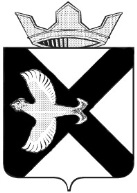 АДМИНИСТРАЦИЯ Муниципального  образования поселок  БоровскийПОСТАНОВЛЕНИЕ13 февраля 2018 г.							                  № 17п.БоровскийТюменского муниципального района	В соответствии с Федеральным законом от 27.07.2010 № 210-ФЗ «Об организации  предоставления государственных и муниципальных услуг», в связи с досрочным прекращением с 01.01.2018 реализации  федеральной целевой программы "Жилище" на 2015 - 2020 годы, утвержденной постановлением Правительства Российской Федерации от 17 декабря 2010 г. N 1050 "О федеральной целевой программе "Жилище" на 2015 - 2020 годы" согласно Постановлению Правительства РФ от 12.10.2017 N 1243 "О реализации мероприятий федеральных целевых программ, интегрируемых в отдельные государственные программы Российской Федерации":	1. Постановление администрации от 05.06.2014 № 141 «Об  утверждении административного регламента предоставления муниципальной услуги «Признание молодых семей нуждающимися в жилых помещениях в целях предоставления социальной выплаты на приобретение жилого помещения или строительство индивидуального жилого дома» с изменениями от 14.03.2016 № 43 признать утратившим силу.	2. Разместить настоящее постановление на официальном сайте администрации муниципального образования поселок Боровский.	3. Контроль за исполнением постановления возложить на заместителя главы администрации по социальным вопросам.Глава  муниципального образования                                                  С.В.Сычева